Zeitlicher Ablauf der Explosion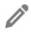 Aufgabe 1Stelle den Ablauf und die wesentlichen Geschehnisse des Ausbruchs des Laacher See-Vulkans mithilfe der ersten Filmsequenz („Die Vulkaneifel: Zwischen Inferno und Kulturgeschichte“, TC 00:00– 08:32) dar. Beschrifte dazu die Abbildung unter anderem mit den vorgegebenen Begriffen und ergänze sie gegebenenfalls im Laufe der Unterrichtsreihe.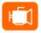 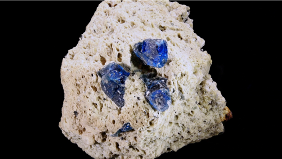 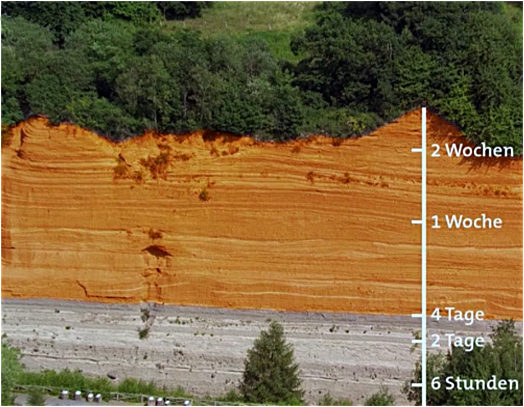 